Белорусский государственный университетЦентр информационных технологийРуководство администратора Skype for BusinessМинск 2018 г.Развертывание Skype For Business Server 2015В процессе развертывания инфраструктуры платформы видеоконференцсвязи Skype For Business можно выделить следующие этапы:планирование топологии серверов и составление плана развертывания в соответствии с потребностями организации;изучение требований к серверному оборудованию и сети для передачи звука и видео;настройка серверных компонентов существующей инфраструктуры организации включая Active Directory, DNS, Exchange, сертификаты и файловые ресурсы;развертывание сервера Skype for Business Standard Edition для использования во внутренней сети;развертывание сервера Skype for Business Edge для доступа пользователей из внешней сети;развертывание обратного прокси-сервера на базе IIS для доступа пользователей из внешней сети, работы веб-сервисов и мобильных клиентов;установка кумулятивного пакета обновлений для сервера Skype for Business и его первичная конфигурация.Вся необходимая информация для развертывания платформы видеоконференцсвязи Skype For Business приведена на официальном электронном ресурсе Microsoft: https://docs.microsoft.com/ru-ru/skypeforbusiness/skype-for-business-server-2015Управление пользователями в Skype For BusinessВоспользоваться возможностями Skype For Business могут только зарегистрированные в сети пользователи, т.е. в Active Directory должна существовать учетная запись и данный пользователь должен быть включен в список пользователей на сервере Skype for Business.  Исключение составляют приглашенные гости, которые могут работать с использованием веб-клиента с ограниченными правами. Несколько организаций, в которых установлена данная платформа могут быть объединены в федерацию для совместной работы с использованием учетных записей в своих организациях.Для настройки сервера Skype For Business можно воспользоваться «Панелью управления Skype для бизнеса Server» с графическим интерфейсом, либо специальной «Командной консолью Skype для бизнеса Server», где основные операции выполняются с помощью команд, набираемых в окне консоли вручную.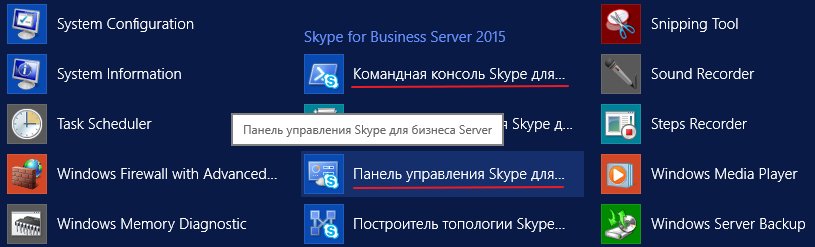 Добавление пользователей в Skype For Business через панель управленияЭто наиболее простой вариант добавления конкретных пользователей в систему. Для этого необходимо открыть панель управления на закладке «Пользователи» и выбрать пункт «Включить пользователей»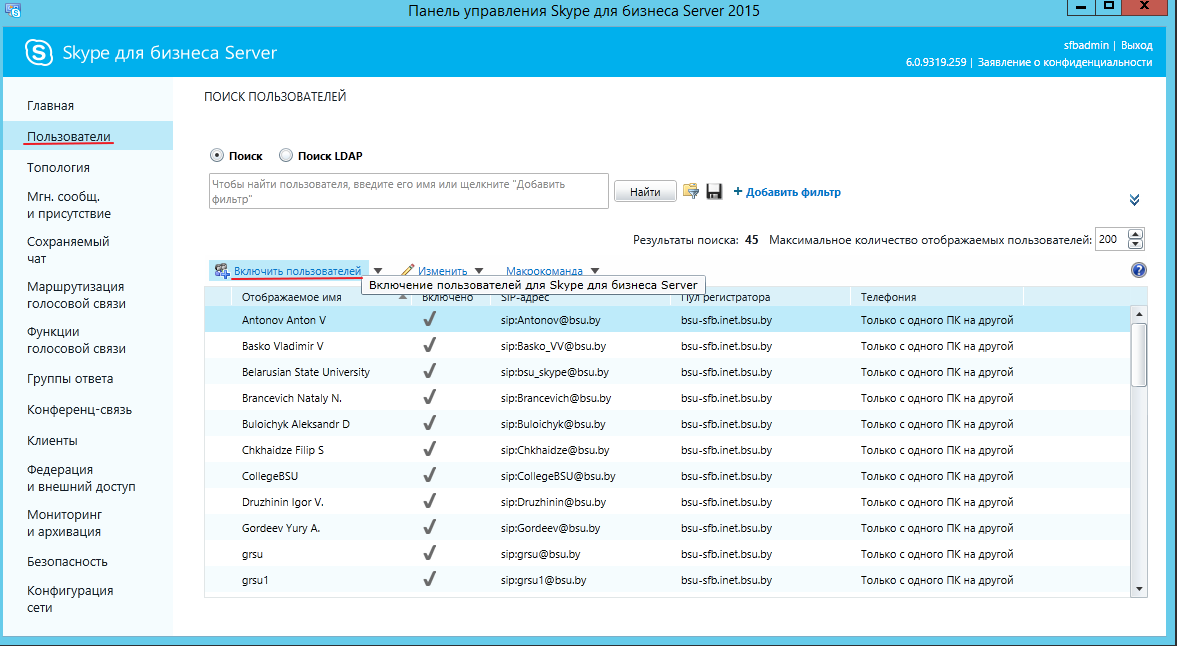 и далее в открывшемся окне выбрать пункт «Добавить»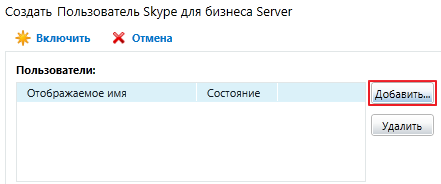 Откроется каталог Active Directory.  Необходимо выбрать пользователей и нажать кнопку «Ok».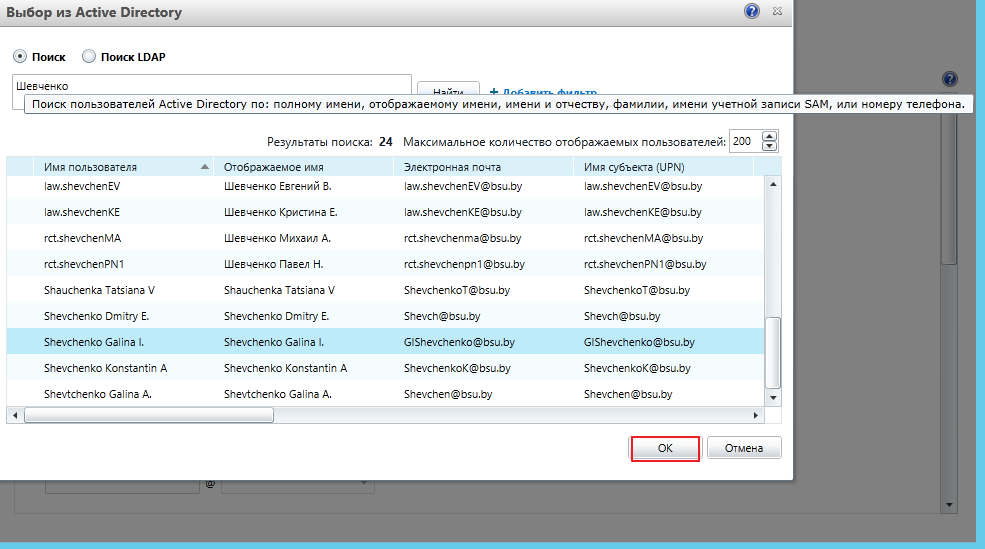 Далее необходимо выполнить следующие шаги:выбрать сервер для обслуживания данных пользователей из пула серверов Skype for Business, если их несколько;выбрать тип SIP URI, т.е. тип адреса, который будет использоваться для связи с пользователем. Можно использовать в качестве адреса UPN из Active Directory либо E-mail адрес;yажать кнопку «Включить», чтобы активировать функционал для пользователя.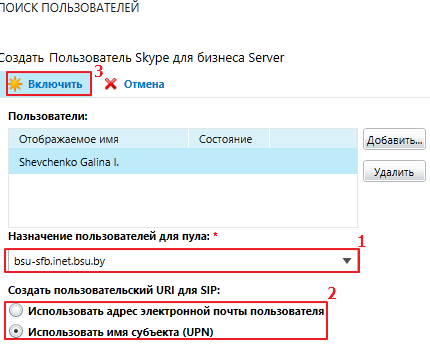 Через панель управления нельзя добавить пользователя с правами доменного администратора. При попытке сделать это будет получена ошибка: «Active Directory operation failed on «<domain controller fqdn>». You cannot retry this operation: «Insufficient rights to perform the operation...». Это исторически сложившаяся ситуация, которая была и в Lync 2010 и в Lync 2013 и также перекочевавшая  в  Skype for Business. Обходной путь в таком случае – добавить пользователя с помощью Командной консоли Skype для бизнеса Server.Добавление пользователей Skype For Business через Командную консольЧтобы добавить конкретного пользователя, в том числе и администратора домена, нужно использовать командуEnable-CsUser -Identity «пользователь»  -RegistrarPool «названиесервера»  -SipAddressType UserPrincipalNameПроверить, добавился ли пользователь, можно через панель управления на закладке «Пользователи»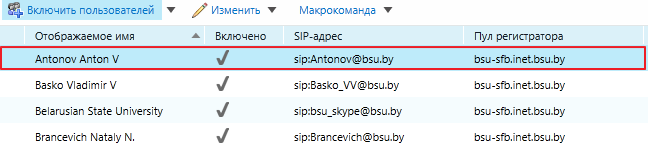 Расширенное добавление пользователей через Командную консоль из CSV-файлаСамым гибким и настраиваемым способом добавления пользователей Skype for Business является использование заранее созданного списка в виде CSV-файла, в котором будут указаны пользователи, которым нужно включить функционал Skype for Business.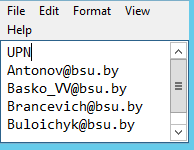 Этот файл должен размещаться в папке на сервере  Skype for.Сам скрипт выглядит следующим образом:cd c:\Имя_папки_ с_CSV_файлом\Import-Csv «Имя_файла».csv | Foreach-Object{Enable-CsUser -Identity $_.UPN -RegistrarPool «названиесервера» -SipAddressType UserPrincipalName}Удаление пользователей Skype For Business через Панель управленияУдалить пользователя с сервера Skype For Business можно с помощью кнопки «Макрокоманда». Выделите нужную запись и, нажав кнопку «Макрокоманда», выберите пункт «Удалить с сервера Skype для бизнеса Server».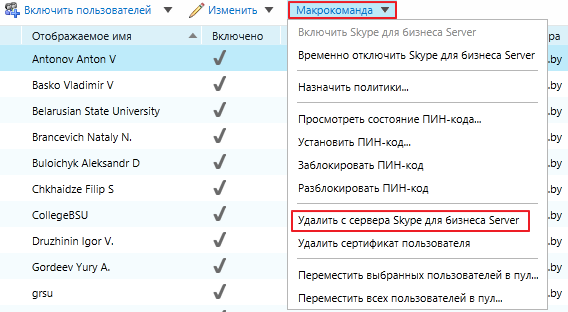 Удаление пользователей Skype For Business через Командную консольЧтобы удалить конкретного пользователя через Командную консоль, необходимо использовать команду:Disable-CsUser -Identity «имя_пользователя»Расширенное удаление пользователей Skype For Business через Командную консоль из CSV-файлаИспользуя заранее созданный список пользователей в виде CSV-файла, можно удалить с сервера сразу несколько записей. Этот файл должен размещаться в папке на сервере  Skype for Business.Сам скрипт выглядит следующим образом:cd c:\Имя_папки_ с_CSV_файлом\ C:\SfBShare> Import-Csv «имя_файла».csv Foreach-Object{Disable-CsUser -Identity $_.UPN}